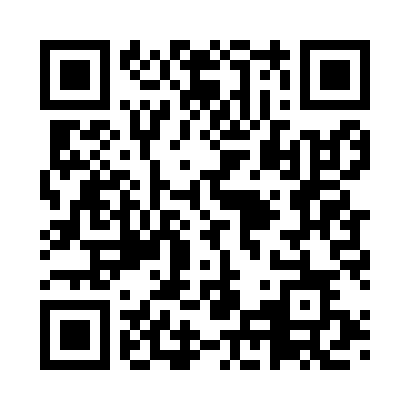 Prayer times for Anzolla, ItalyWed 1 May 2024 - Fri 31 May 2024High Latitude Method: Angle Based RulePrayer Calculation Method: Muslim World LeagueAsar Calculation Method: HanafiPrayer times provided by https://www.salahtimes.comDateDayFajrSunriseDhuhrAsrMaghribIsha1Wed4:136:091:166:168:2410:122Thu4:116:081:166:178:2510:143Fri4:096:061:166:178:2610:164Sat4:076:051:166:188:2810:185Sun4:056:041:166:198:2910:206Mon4:036:021:166:208:3010:227Tue4:016:011:166:208:3110:248Wed3:596:001:166:218:3210:259Thu3:565:581:166:228:3410:2710Fri3:545:571:166:228:3510:2911Sat3:525:561:166:238:3610:3112Sun3:505:551:166:248:3710:3313Mon3:485:531:166:248:3810:3514Tue3:475:521:166:258:3910:3715Wed3:455:511:166:268:4010:3816Thu3:435:501:166:268:4210:4017Fri3:415:491:166:278:4310:4218Sat3:395:481:166:288:4410:4419Sun3:375:471:166:288:4510:4620Mon3:355:461:166:298:4610:4821Tue3:345:451:166:298:4710:4922Wed3:325:441:166:308:4810:5123Thu3:305:441:166:318:4910:5324Fri3:285:431:166:318:5010:5425Sat3:275:421:166:328:5110:5626Sun3:255:411:166:328:5210:5827Mon3:245:401:166:338:5310:5928Tue3:225:401:176:348:5411:0129Wed3:215:391:176:348:5511:0330Thu3:195:391:176:358:5511:0431Fri3:185:381:176:358:5611:06